Картам «Мир» установили сроки выдачи и условия, на которых их получат пенсионеры и бюджетники1 мая 2017 года в России установлены сроки перевода на платежные карты «Мир» регулярных выплат бюджетникам и пенсионерам, в том числе заработной платы, пенсий, социальных пособий, стипендий и денежного довольствия военнослужащих, которые перечисляются из бюджета и государственных внебюджетных фондов.Поправки в закон «О национальной платежной системе» предусматривают, что уже с 1 июля 2017 года карты «Мир» будут получать «новые» работники бюджетных организаций и граждане, оформляющие пенсию. У действующих бюджетников будет год с этого момента на то, чтобы заменить действующие карты международных платежных систем на «Мир». Для пенсионеров, которые уже получают выплаты на платежные карты, процесс перехода будет еще более плавным – они получат национальные платежные инструменты, после того как срок действия имеющихся у них карт международных платежных систем закончится. Полностью процесс будет завершен к 1 июля 2020 года.«Еще на этапе обсуждения законопроекта Банк России транслировал позицию об обязательности бесплатного выпуска карт для пенсионеров. Теперь это закреплено в законе: пенсионерам как минимум одна карта «Мир» будет выдана бесплатно, без взимания каких-либо комиссий за обслуживание и снятие наличных в банкоматах банка-эмитента, – пояснила и.о. начальника Сибирского ГУ Банка России Марина Асаралиева. – Те, кто получают пенсию наличными или на счет, к которому не привязана ни одна карта, смогут сохранить существующий порядок выплат».В России выдано уже более 6 млн национальных платежных карт, в том числе 396 тыс. – в Сибири.Сибиряки уже опробовали полученные ими карты «Мир». За первые три месяца 2017 года жители регионов Сибири рассчитались картами «Мир» 311 тыс. раз. 81% транзакций пришлось на шесть регионов Сибирского федерального округа.Самыми активными пользователями национальных платежных карт стали жители Красноярского края, в первом квартале они рассчитались картами «Мир» в торговых точках 70 тыс. раз. Также в список регионов-лидеров по количеству транзакций вошли Забайкальский край, Алтайский край, Республика Бурятия, Иркутская и Новосибирская области.Если в январе сибиряки воспользовались картами «Мир» для безналичных расчетов 50 тыс. раз, то в марте количество транзакций увеличилось до 180 тыс., то есть в 3,6 раза. Общероссийская динамика была скромнее – увеличение в 2,5 раза. В результате доля сибирских регионов в общем объеме транзакций по картам «Мир» увеличилась с 5,2% в январе до 7,4% в марте 2017 года.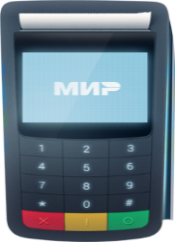 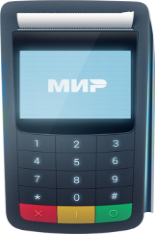 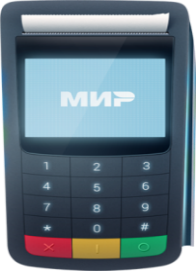 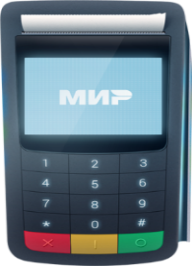 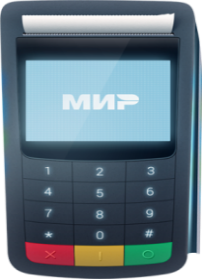 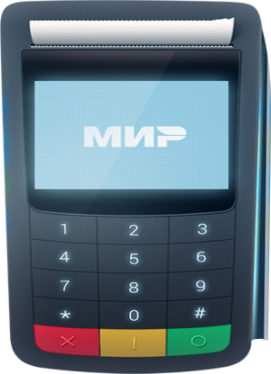 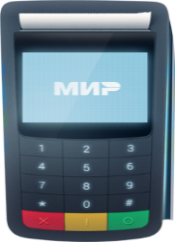 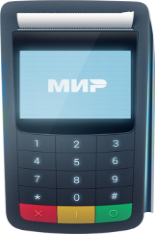 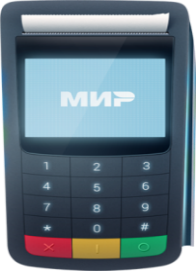 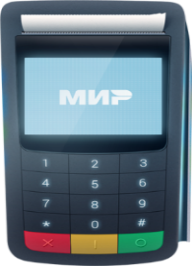 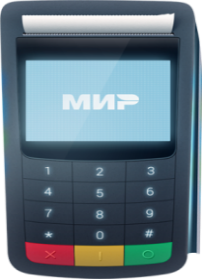 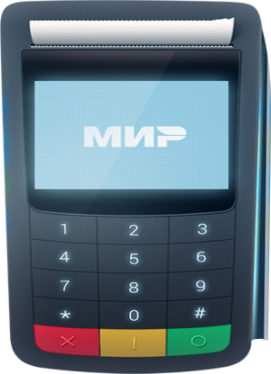 23.05.2017При использовании материала ссылка на Сибирское ГУ Банка России обязательна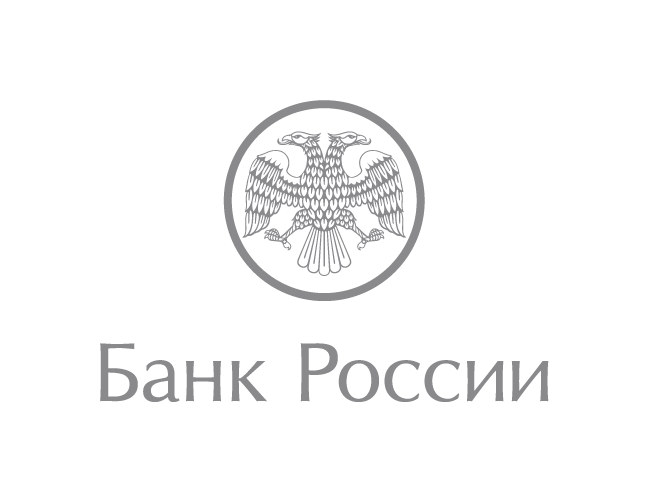 Сибирское главное управлениеЦентрального банка Российской Федерации630099, Новосибирск, Красный проспект, 2750media@cbr.ru+7 383 217 63 06